Publicado en Madrid el 21/05/2019 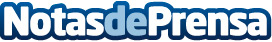 Mantenimiento y limpieza de comunidades: por qué es importante, según NXO cleaningVivir en comunidad tiene una serie de ventajas muy significativas. También hay aspectos que se deben tener en cuenta para que la convivencia sea agradable, como la limpieza. NXO cleaning, desvela las claves del mantenimiento y limpieza de comunidades de vecinosDatos de contacto:NXO cleaninghttp://www.nxocleaning.com91 438 43 83Nota de prensa publicada en: https://www.notasdeprensa.es/mantenimiento-y-limpieza-de-comunidades-por Categorias: Nacional Inmobiliaria Jardín/Terraza Otras Industrias http://www.notasdeprensa.es